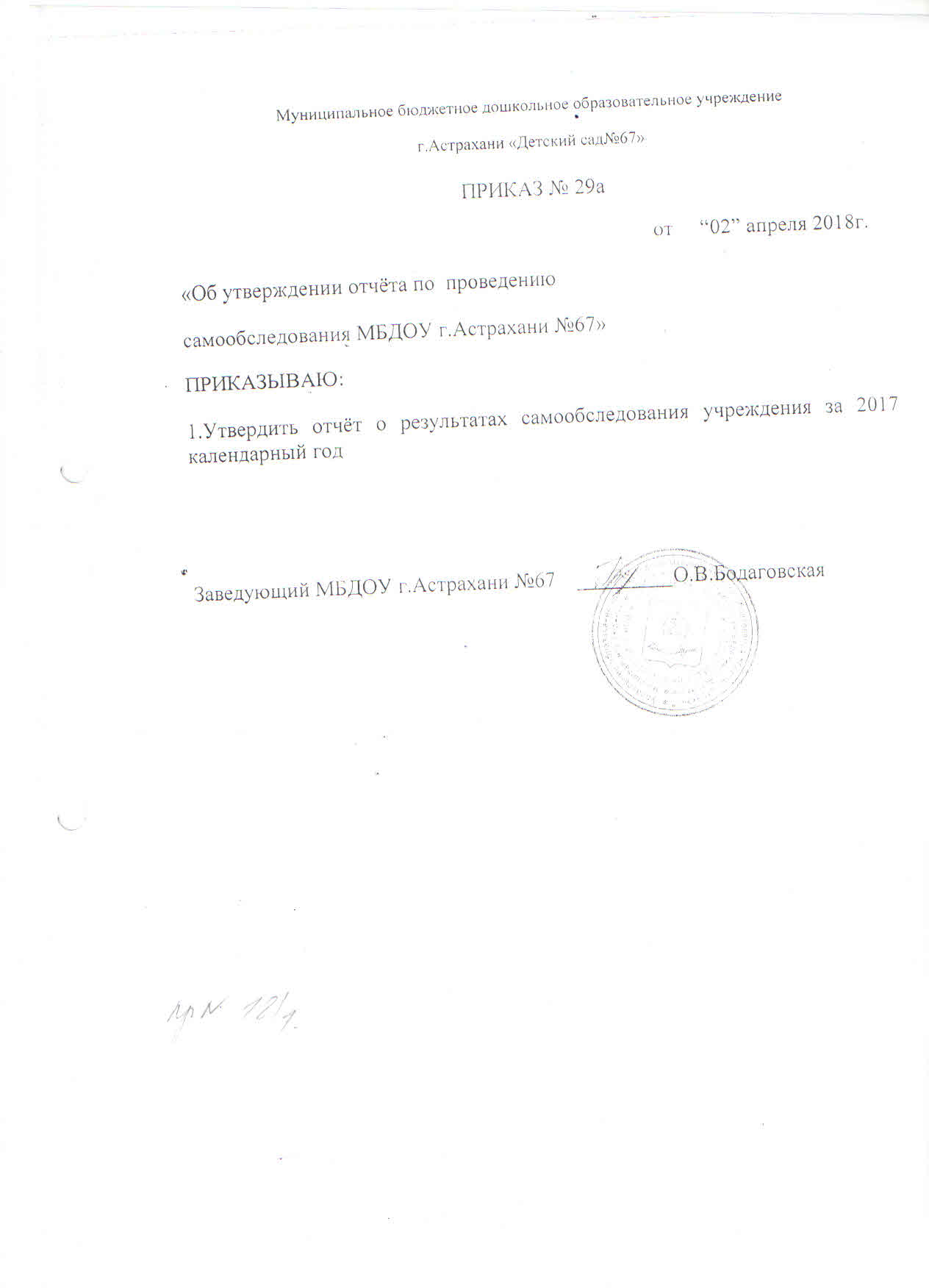 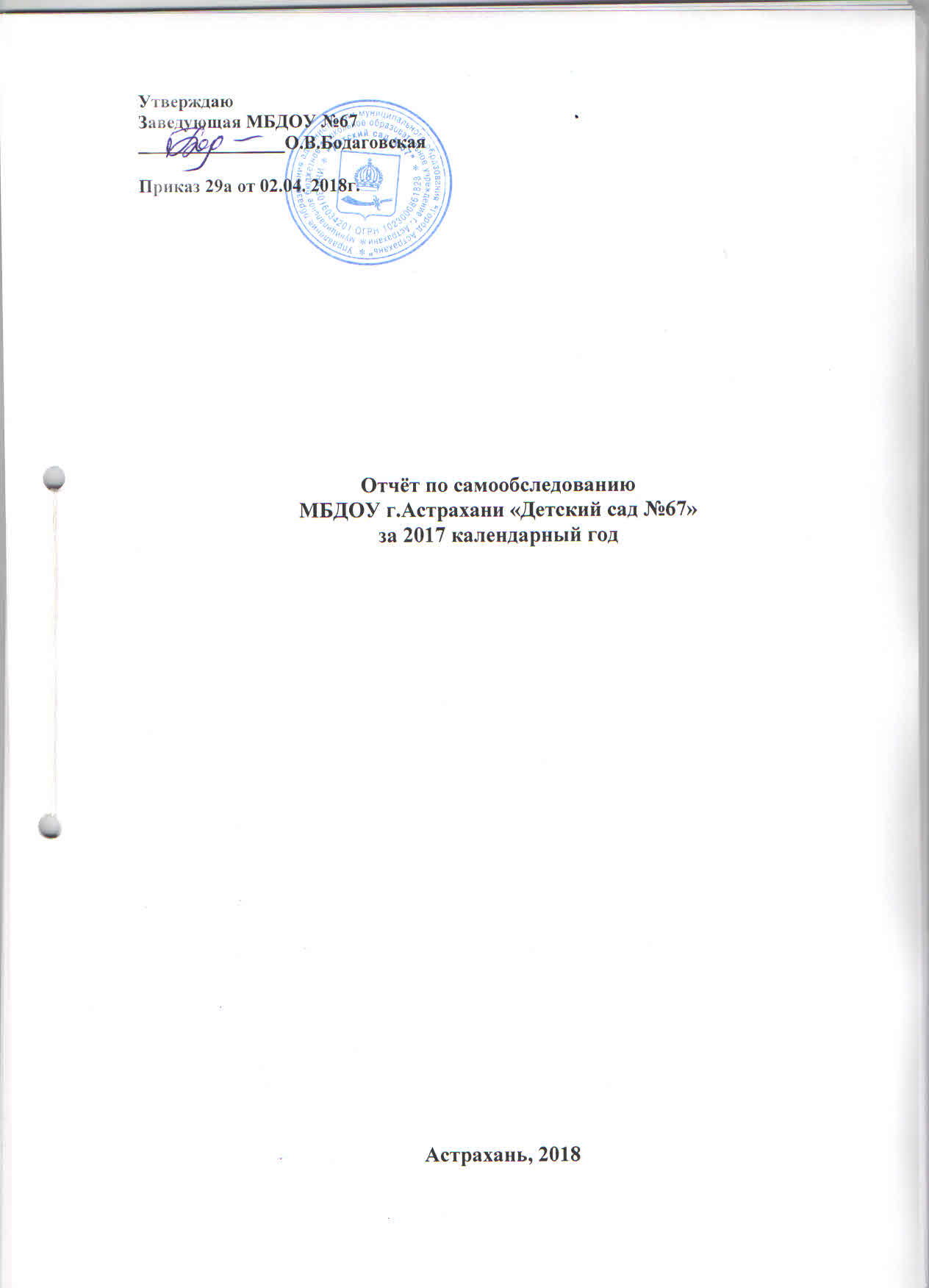 Анализ образовательной деятельности.                                                                                Основным предметом деятельности ДОУ является реализация законодательства Российской Федерации об образовании, образовательных программ по воспитанию и обучению детей дошкольного возраста, защита их законных прав и интересов, оказание квалифицированной помощи в развитии и воспитании.В своей образовательной деятельности педагогический коллектив уделяет особое внимание   индивидуализации деятельности с каждым ребенком и каждой семьей через организацию психологического сопровождения образовательного процесса.  Управление образовательным учреждением.Текущее руководство деятельностью осуществляет заведующий ДОУ.Формами самоуправления в образовательном учреждении являются: Управляющий Совет учреждения, Педагогический совет, Общее собрание трудового коллектива.Анализ материально-технических ресурсов дошкольного образовательного   учреждения      Предметно-развивающая среда детского сада проектируется и организуется в соответствии с Основной образовательной программой муниципального бюджетного дошкольного образовательного учреждения г.Астрахани «Детский сад №67». Групповое пространство доступно детям. Группы планомерно  пополняются современным игровым оборудованием. Предметная среда всех помещений оптимально насыщена, выдержана мера «необходимого и достаточного» для каждого вида деятельности, представляет собой «поисковое поле» для ребенка, стимулирующее процесс его развития и саморазвития, социализации. В ДОУ  уютно, красиво, удобно и комфортно детям, созданная развивающая среда открывает нашим воспитанникам весь спектр возможностей, направляет усилия детей на эффективное использование отдельных ее элементов.Это  свидетельствует о том, что предметно-развивающая среда и пополнение материально-технического оснащения на сегодняшний день в учреждении находится на допустимом уровне.В групповых помещениях, в соответствии с современными требованиями к организации предметно-развивающей среды, оборудованы зоны для организации разнообразной детской деятельности (как самостоятельной, так и совместной с воспитателем), в достаточном количестве игрушки и игровое оборудование. Группы оптимально насыщены развивающими играми, пособиями, игрушками. Особое внимание уделяется созданию условий для двигательной активности детей. Во всех  группах имеются спортивные уголки, спортивный зал укомплектован спортивным оборудованием.Для  проведения праздников оборудованы 2 музыкальных зала, которые оснащены  технические средствами, музыкальными инструментами, фонотекой.На территории детского сада расположены 24 игровые площадки.Для развития экологической культуры детей в каждой группе созданы уголки природы, где имеются комнатные растения в соответствии с программными требованиями, оборудование для ухода за растениями, экспериментирования, наглядный материал по экологии, дидактические игры и литература.Наряду с этим существует ряд проблем: ФГОС дошкольного образования требует всестороннего анализа качества предметно-развивающей среды и значительного ее переоснащения.    Проблемное поле: Обеспеченность образовательных программ пакетом методико-диагностических и практических материалов, содержание предметно – развивающей среды в группах недостаточно отвечает потребностям современных детей и не всегда достигается развивающий эффект развития детей. Недостаточное количество компьютеров для педагогов. Программно-методическое обеспечениеДетский сад реализует:Основную образовательную программу МБДОУ г.Астрахани «Детский сад №67», Общеобразовательную программу дошкольного образования «От рождения до школы», под редакцией Н.Е. Вераксы, Т.С. Комаровой, М.А. Васильевой, 2015 г. с полным методическим сопровождением к ней.     Анализ здоровьесберегающей и здоровьеформирующей деятельности ДОУВ рамках реализации годовых задач была продолжена работа по повышению эффективности физкультурно – оздоровительной работы ДОУ. В детском саду созданы условия для двигательной активности детей, закаливающих и профилактических мероприятий. Используются все природные факторы: вода, воздух, солнце, земля (хождение босиком, купание летом в бассейнах). Закаливающие мероприятия осуществляются круглый год в соответствии с планом физкультурно – оздоровительной работы. В каждой группе имеются разнообразные массажные дорожки, массажные мячи разного размера, атрибуты для подвижных игр, спортивные игры, картотеки прогулок, подвижных игр, физкультминуток и упражнений для глаз, комплексы утренней гимнастики, гимнастики после сна, наглядная информация для родителей воспитанников с рекомендациями по профилактике простудных заболеваний и укреплению здоровья дошкольников. Воспитатели планируют и проводят физкультурно – оздоровительную и профилактическую работу в организованной образовательной деятельности, совместной деятельности детей и взрослых и режимных моментах. Во всех возрастных группах проводятся беседы с детьми по формированию знаний о ЗОЖ.Педагоги детского сада ежегодно при построении образовательного процесса берут в расчет уровень здоровья детей и строят образовательную деятельность с учетом этого фактора. Особую озабоченность вызывает рост у детей, поступающих в учреждение, числа осложненных диагнозов, процента хронических заболеваний. В начале каждого  года педагогами и медсестрой ДОУ проводится обследование физического развития детей. Параллельно с закаливанием в ДОУ проводятся лечебно-профилактические процедуры, разработан помесячный план названных процедур, который включает в себя фитотерапию, поливитамины,  точечный массаж как профилактика простудных заболеваний.Заболеваемость детейПоложительная динамика укрепления здоровья воспитанников существует, но она недостаточна, для того чтобы говорить об эффективной системе здоровьесбережения в ДОУ, позволяющей спрогнозировать и предупредить детскую заболеваемостьПоказатели посещаемости детейПоказатели о количестве детей и средней посещаемости остаются стабильными.  80-86% воспитанников в результате стабильной работы по физическому воспитанию и оздоровлению к концу года обнаруживают сформированные навыки и умения. У большинства наблюдается положительная динамика в физическом развитии. Результаты диагностики двигательных умений«Физическое развитие» Проблемное поле: Высокая заболеваемость воспитанников ДОУ простудными заболеваниями. Физкультурно-оздоровительная и лечебно-профилактическая работа учреждения ведутся в системе, но требуют серьезной коррекции блок «Взаимодействие с социумом в вопросах поддержания и укрепления здоровья всех участников образовательного процесса».Анализ образовательного процесса.Качество образовательных услуг, оказываемых в ДОУ, находится на достаточно высоком уровне, о чём свидетельствуют как отзывы родителей воспитанников, так и родителей, чьи дети только готовятся к поступлению в детский сад. Учреждением  разработана Основная Образовательная программа. В ней обосновано распределение  времени на решение  основных и приоритетных задач развития.  Определено содержание инвариантной и вариативной части образовательной программы. Соблюдается преемственность в распределении часов – занятий по возрастным группам. Сетка организованной образовательной деятельности с детьми соответствует требованиям СанПиН.   Воспитательно-образовательный процесс планируется и осуществляется с учетом интересов и потребностей детей. Основная форма организации образовательной деятельности: совместная деятельность взрослого и ребенка. Используется комплексно-тематическое планирование воспитательно-образовательного процесса на основе недельных, месячных и т.д. тем-проектов.Качество процесса воспитания и обучения детей прослеживается по итогам диагностики по всем направлениям. Результаты диагностики, наблюдения в группах, изучение детских работ показывает положительную динамику в развитии детей. Программу  на достаточном уровне выполняют 82-90% детей ежегодно по каждому возрасту. Большинство педагогов в своей работе используют игровые, практические, исследовательские приемы работы, стараются развивать детскую самостоятельность, активность, познавательный интерес и инициативу, что очень актуально в современной жизни. Освоение выпускниками детского сада программы дошкольного образованияДети, регулярно посещающие детский сад, характеризуются повышением любознательности, творческой активности, развитыми навыками общения и трудолюбием.  Каждый ребенок ненавязчиво, в своем темпе усваивает знания. В детском саду провозглашается деятельностный подход к организации педагогического процесса. С этой целью создаются все необходимые условия для разнообразной познавательно-игровой деятельности.        Анализируя познавательное развитие детей, следует отметить, что в ДОУ созданы определенные условия: богатая предметно-развивающая среда в группах, наличие необходимой методической и познавательной литературы в арсенале педагогов дают возможность развивать у детей познавательный интерес, наблюдательность и познавательную активность. Педагоги используют в работе современные дидактические пособия, игры.   Систематизации познавательного развития ребенка способствует использование метода проектов как универсального способа развития творческой и познавательной активности ребенка.Результаты итоговых диагностик показывают, что развитие детей осуществляется на высоком уровне; это подтверждают отзывы учителей школ, открытые занятия воспитателей, отзывы родителей.   Отслеживая результаты обучения детей в школе, мы поддерживаем связи с учителями начальных классов  СОШ №56, которые отмечают, что у детей из нашего сада сформирован высокий уровень учебной деятельности, имеется большой потенциал интеллектуальных и организаторских способностей. 82% наших выпускников  учатся на «4» и «5» в начальных классах.Наше дошкольное учреждение рассматривает готовность ребенка к школьному обучению, прежде всего, как общую его готовность, включающую в себя физическую, личностную, интеллектуальную. Это позволяет школе опираться на развитие ребенка, полученное в нашем дошкольном учреждении и последовательно продолжать педагогический процесс.  Уровень адаптации к школьному обучению выпускников (в %): Обобщая данные анализа уровня развития психических процессов и готовности воспитанников к школьному обучению, можно сделать вывод, что большая часть выпускников готовы к обучению в школе на высоком и среднем уровне. Результаты школьной готовности выявили высокий уровень важнейших показателей подготовки детей к школе: хорошо развиты речь, восприятие, память, воображение, наглядно-образное мышление (умение элементарно рассуждать, выделять существенные признаки явлений и предметов, доступные пониманию ребенка и др.). Проблемное поле:Вызывает  тревогу тот факт, что ежегодно в ДОУ поступает все больше воспитанников с проблемами здоровья, нуждающихся в помощи логопеда и психолога. Для оказания помощи родителям и воспитанникам в ДОУ введены платные образовательные услуги логопеда и психолога. Анализ состояния  методической  работыМетодическая база ДОУ представляет собой совокупность объектов, обеспечивающих поддержку и опосредующих педагогический процесс, адаптирующих к условиям ДОУ.Обеспеченность педагогического процесса ДОУ методическим оборудованием на сегодняшний день составляет 100 %. Эти результаты обеспечены:-  закупкой новых игрушек разных видов (классификации) для всех возрастных групп;- обновлением оборудования для спортивного зала:  мячи, массажные мячи, скакалки, обручи, гимнастические скамейки, маты и пр.);-  закупкой новых книг для детского чтения (коллективного и самостоятельного);-  обеспечение методической базы новинками научной, педагогической литературы разной тематики и направленности.  Оснащение методического кабинета находится на достаточном уровне.Воспитательно-образовательный процесс в  2017 календарном году был направлен на реализацию главной цели функционирования и развития ДОУ: создание всех необходимых условий для укрепления здоровья и физического развития детей, воспитание физически и психически здорового, разносторонне развитого, социально адаптированного ребенка, открытого для общения и деятельности.Всю свою профессиональную деятельность (взаимодействие с детьми, сотрудничество с родителями, взаимодействие всех специалистов) педагоги строят согласно реализуемым программам, которые являются основой для перспективного и календарно - тематического планирования. По результатам наблюдений за работой воспитателей и специалистов мы выявили, что основным методом работы воспитателей с детьми (как того и требует программа и ФГОС) является педагогика сотрудничества и совместная деятельность взрослого и ребенка.    Педагоги обращают особое внимание на создание проблемных образовательных ситуаций, экспериментально-поисковой и строительно-конструктивной деятельности, в которой ребенок может ярко проявить себя, выразить свое истинное отношение к тем или иным явлениям. Широко используются ими и игровые методы, активизирующие самостоятельность и инициативу ребенка, его творческие способности.Результаты диагностики уровня овладения детьми необходимыми навыками и умениями по образовательным областям: «Социально - коммуникативное развитие» «Познавательное развитие» «Речевое развитие» Анализируя познавательно-речевое развитие детей, следует отметить, что в ДОУ созданы определенные условия: богатая предметно-развивающая среда в группах, наличие необходимой методической и познавательной литературы в арсенале педагогов дают возможность развивать у детей познавательный интерес, наблюдательность и познавательную активность. Педагоги используют в работе современные дидактические пособия, игры.  Результаты итоговых диагностик показывают, что развитие детей осуществляется на высоком уровне; это подтверждают отзывы учителей школ, открытые занятия   воспитателей, отзывы родителей.  «Художественно - эстетическое развитие» Проводятся совместные с родителями творческие конкурсы поделок,  конкурсы рисунков к праздникам. Дети принимают  участие во всероссийских, городских творческих конкурсах и занимают призовые места.Стабильной можно считать работу в разделе «Музыкальное развитие». Мы ежегодно расширяем наши традиции, включая в образовательный процесс разнообразные досуги, праздники: «День Победы»,  «Мамин день», «Масленица», «Колядки»,  «День защитника Отечества», «День смеха». Дети принимают активное участие в конкурсах детского творчества «Звёздный путь», «Краски детства», «Звёздный дождь», «Звонкие ладошки» и.д. В ДОУ созданы  условия для организации сюжетно-ролевых игр, строительно-конструктивных игр в каждой возрастной группе - приобретено игровое оборудование, детская игровая мебель, наборы деревянных конструкторов, игрушки и т.д.                                       Анализ кадрового составаВ рамках мониторинга ресурсного обеспечения анализу подверглись кадровые, социальные, информационно-коммуникационные, материально-технические, финансово-экономические, нормативно-правовые ресурсы.При мониторинговом исследовании кадровой обстановки в МБДОУ были получены следующие результаты.                                                                                                                                     Укомплектованность кадрами составляет 100%. Всего педагогов: 48 (100%)Высшее педагогическое образование: 22 Среднее специальное педагогическое: 31Высшая квалификационная категория:14 Первая категория: 5 Без категории:  29 В детском саду с педагогами проводится планомерная работа по повышению их профессионального уровня, стимулированию их инновационной активности. Воспитатели и педагоги – специалисты участвуют в заседаниях педагогического совета ДОУ по актуальным для данного учреждения проблемам образовательного процесса, в работе различных объединений на уровне учреждения и на районном уровне. Курсовая  подготовка педагогов нашего ДОУ составляет 100%. Опыт работы педагогов транслируется в ходе конкурсов профессионального мастерства и в рамках разработки и реализации педагогических и социально-культурных проектов. Педагоги ДОУ являются участниками и неоднократными победителями  конкурсов профессионального мастерства различных уровней:Проблемное поле: Недостаточный уровень аналитико-прогностических и проектировочных умений молодых педагогов.Достаточно стабильный кадровый состав педагогов с высоким профессиональным уровнем обеспечивает систему работы детского сада по реализации образовательной программы и высокую результативность инновационной деятельности дошкольного учреждения. Таким образом, анализ профессионального уровня педагогов позволяют сделать выводы о том, что в детском саду преобладает позитивный психологический микроклимат, а самое главное, педагоги ориентированы на повышение собственной педагогической компетентности. 2.Задачи воспитательно – образовательной работы ДОУ на 2017 календарный год.Проанализировав проделанную работу, ее результаты, педагогический  коллектив на 2017 календарный год поставил перед собой следующие цели и задачи: Тема работы ДОУ: Успешная социализация дошкольников в рамках реализации образовательной программы.Приоритетные направления: социально - нравственное;                                                                             физкультурно-оздоровительное. Задачи:1.Создание предметно – развивающей среды в ДОУ с использованием инновационного подхода  в соответствии с ФГОС.2. Формирование связной речи в детском саду и в семье в соответствии с ФГОС.3. Формирование социально – нравственной личности дошкольника  средствами  игровой деятельности.4. Совершенствовать работу детского сада по охране и укреплению здоровья детей.3. Организационно – методические мероприятия. 3.1. Педагогические советы3.2.  Семинары, педагогические часы3.3.  Консультации для педагогов.1.«Адаптация ребенка к условиям детского сада»                                               Сентябрь2. «Построение развивающей среды в ДОУ»                                                               Ноябрь3. «Роль музыки в духовном воспитании детей дошкольного возраста»                  Декабрь  4. «Примерный комплекс упражнений для профилактики осанки у детей» 4 -7 летнего возраста                                                                                                      Январь5. «Язык – к знанию ключ»                                                                                           Февраль6. «Организация оздоровительных мероприятий в летний период»                         Апрель3.4. Культурно – досуговая деятельность.3.5. Заседания Управляющего Совета  ДОУ.3.6.  Собрания трудового коллектива.3.7. Совещания при заведующем.4.Мероприятия, направленные на  повышение профессионального мастерства и квалификации кадров.4.1.   Самообразование педагогических кадров. 5. Контроль за воспитательно - образовательным процессом.6. Работа с родителями.7. Административно-хозяйственная работа 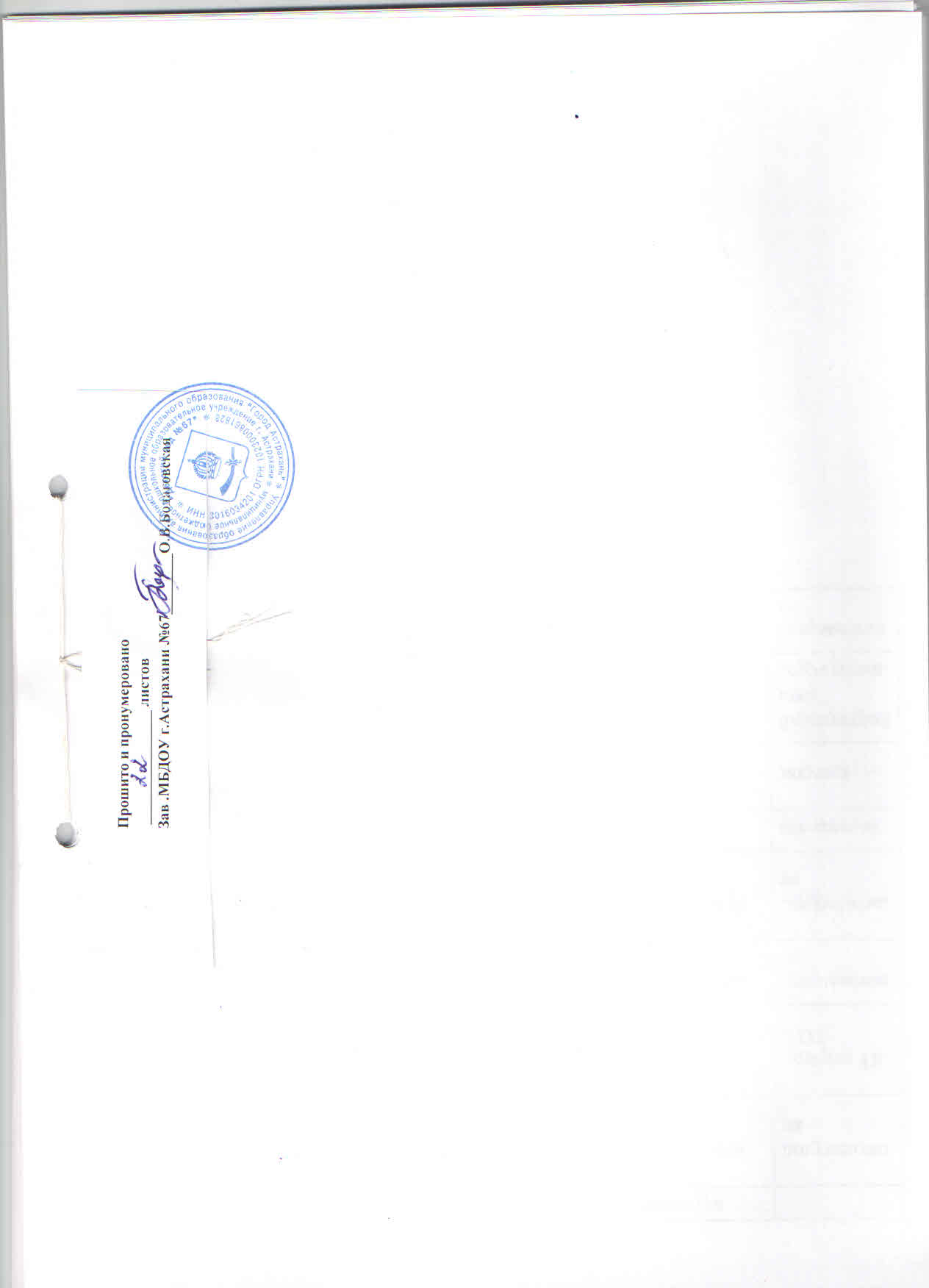 Учебный год%2014 – 201512,42015 – 201611,42016 – 201711,32017 11,2ГодКоличество детейСредняя посещаемость %2014-2015300602015-2016660602016 - 2017660602017 66063Уровень По садуПо садуПо садуУровень Начало годаКонец годаВысокий 7%8%Средний 48%81%Низкий 45%11%2014-20152015-20162016-20172017Всего выпущено19516674Освоили программу/ не освоили программу19/050/165/173/1Учебный  год2014-20152015-20162016-20172017Высокий53284345Средний42615351Низкий51144Уровень  младшие младшиесредниесредниеСтаршиеСтаршиеПодготовительныеПодготовительныеПо садуПо садуУровень Начало годаКонец годаНачало годаКонец годаНачало годаКонец годаНачало годаКонец годаНачало годаКонец годаВысокий 7%13%0%13%12%24%26%76%12%32%Средний 51%64% 34%71%68%68%70%24%55%57%Низкий 42%23%65%16%20%8%4%0%33%11%Уровень младшие.младшие.средние.средние.Старшие.Старшие.подготовительныеподготовительныеПо садуПо садуУровень Начало годаКонец годаНачало годаКонец годаНачало годаКонец годаНачало годаКонец годаНачало годаКонец годаВысокий 7%43%0%14%20%54%0%64%7%51%Средний 38%47% 24%62%56%42%52%28%43%46%Низкий 52%10%76%24%24%4%48%8%50%3%Уровень младшие.младшие.средниесредниестаршиестаршиеподготовительныеподготовительныеПо садуПо садуУровень Начало годаКонец годаНачало годаКонец годаНачало годаКонец годаНачало годаКонец годаНачало годаКонец годаВысокий 16%37%0%14%4%34%0%68%5%39%Средний 32%57% 41%69%56%46%62%28%48%50%Низкий 49%6%59%17%40%20%38%4%47%11%Уровень младшие.младшие.средние.средние.СтаршиеСтаршиеподготовительные.подготовительные.По садуПо садуУровень Начало годаКонец годаНачало годаКонец годаНачало годаКонец годаНачало годаКонец годаНачало годаКонец годаВысокий 3%57%0%46%4%54%5%68%3%56%Средний 73%40% 59%50%60%40%33%28%57%39%Низкий 21%3%31%4%36%6%62%4%40%5%№ п/пТемаСроки Ответственный 1.«Организация работы дошкольного учреждения в рамках ФГОС на 2017 – 2018 учебном году».Цели: подведение итогов работы с детьми в летние - оздоровительный период, ознакомление педагогического коллектива с планом работы ДОУ на 2017 календарный год, утверждение:  расписания занятий и режима дня, учебного плана и календарного учебного графика, плана работы по сохранению и укреплению здоровья детей на 2017 календарный год, плана работы по повышению уровня квалификации педагогов: аттестация, самообразование, курсовая переподготовка. АвгустПредседатель ПС,заведующий ДОУ, заместитель заведующего по ВМР2."Инновационный подход к созданию предметно – развивающей среды в ДОУ». НоябрьСтарший воспитатель3."Формирование связной речи в детском саду и в семье в соответствии с ФГОС» МартСтарший воспитатель4. «Итоги работы за учебный год и перспективы на будущее».      Цель: Подвести итоги работы коллектива за учебный год, проанализировать  работу по выполнению задач годового плана. Наметить перспективы на следующий учебный год. 
1. О выполнении годовых задач учебного года2. Отчет воспитателей групп о проделанной работе за год 3. Анализ воспитательно – образовательной работы за 2017-2018г.
4. Утверждение годовых задач работы на 2018-2019 учебный год.
5. Утверждение плана работы ДОУ на летний период.6. Проект решения педагогического совета, его утверждение, дополнения.Май Председатель ПС, Заведующий ДОУ, воспитатели № п/пТема семинара, педагогического часаСроки Ответственный 1."Изучение инструктивно – директивных документов по обеспечению дошкольного образования"             В течение годаЗаведующий ДОУ, педагоги2.3.4."Обзор педагогической литературы"Подведение итогов мониторинга                                                                                                       «Способы выхода из конфликтных ситуаций в работе с семьей»1 раз в кварталОктябрьНоябрьЗаместитель Заведующего по ВМР, педагогиЗаместитель заведующего по ВМР, педагогиВоспитатель Бекмухамбетова Н.Ф.№ п/пОсновные мероприятиясрокиответственные1.«День знаний»1 сентябряВоспитатели,                 муз. руководитель2.«День дошкольного работника»27 сентябряВоспитатели,                 муз. руководитель,заведующий 3.«Осень в гости к нам пришла»октябрьВоспитатели, муз. руководитель4.«Новогодний праздник»декабрьВоспитатели, муз. руководитель5.«День защитника Отечества»февральВоспитатели, муз. руководитель6.«Мамин праздник»мартВоспитатели, муз. руководитель 7.«Масленица» март Муз. руководитель, воспитатели8.«День смеха»апрельВоспитатели, муз. руководитель9.«День Победы»майВоспитатели, муз. руководитель10.Выпуск в школуКонец маяВоспитатели, муз. руководитель11.День защиты детей1 июняВоспитатели, муз. руководитель12.Театральные встречиВ течение годазаведующий13.Экскурсия «Золотая осень»Сентябрь-ноябрьвоспитатели14.Экскурсия в школуоктябрьвоспитатели15.Экскурсия в библиотеку В течение годавоспитатели16.Физкультурные досуги1 раз в месяцМуз. руководитель, воспитатели17.Спортивный праздник 1 раз в кварталМуз. руководитель, воспитатели18.«День здоровья» 1 раз в год воспитатели,медсестра, заведующий19.Мероприятия по профилактике ДДТТ1 раз в месяцвоспитателиN Содержание основной деятельностиСроки
проведенияОтветственный1Заседание N1.  «ДОУ в условиях нового законодательства».
Цель: исполнение нормативно-правовых документов как одно из условий организации деятельности ДОУ.
1. Знакомство с задачами и функциями УС ДОУ. Распределение обязанностей, 
выборы председателя и секретаря.
2.Рассмотрение и утверждение плана работы УС ДОУ на 2017 календарный год.Октябрь Председатель Управляющего совета ДОУЗаседание № 2. "Подготовка ДОУ к новогодним праздникам".1. Организация проведения новогодних утренников.2. Организация дежурства в ДОУ во время проведения утренников и на новогодних каникулах.3. Приобретение подарков для детей.4. Оформление ДОУ.декабрьПредседатель Управляющего совета ДОУ3Заседание N 3.
 Цель: выявить и оценить положительные и отрицательные тенденции в создании предметно – развивающей среды в ДОУ в соответствии с ФГОС. 
1. О  инновационном подходе к созданию  ПРС ДОУ в соответствии с  ФГОС ДО.2. О подготовке ДОУ  к новому учебному году.  АпрельПредседатель совета ДОУN Содержание основной деятельностиСроки
проведенияОтветственный1Заседание N 1.  Основные направления деятельности  ДОУ на новый учебный  год. 
Цель: координация действий по улучшению условий образовательного процесса.
1. Основные направления образовательной  работы ДОУ на новый учебный год.
2. Принятие локальных актов ДОУ.
3. Обеспечение охраны труда и безопасности жизнедеятельности детей и сотрудников ДОУ.4. Соблюдение правил внутреннего трудового распорядка.Сентябрь Заведующий 
Председатель ПК2Заседание N 2. Утверждение коллективного  договора  между  администрацией и трудовым  коллективом. 
Цель: координация действий, выработка единых требований и совершенствование условий для осуществления деятельности ДОУ.
1. О выполнении нормативных показателей и результатах финансово-хозяйственной деятельности ДОУ за  год;
2. Утверждение Коллективного  договора между администрацией  и трудовым коллективом ДОУ
3. О выполнении соглашения по охране труда за 2017г. 
4. Рассмотрение и внесение изменений и дополнений в локальные акты ДОУ: 
-   Положения о порядке и условиях стимулирующих выплат работникам ДОУ; 
-   Правила внутреннего трудового распорядка; 
- Графики работы;
- Графики отпусков;
-  Соглашение по ОТ на  новый  год.5. О профилактике ОРВИ   и гриппа.Январь Заведующий 
Председатель ПК3Заседание N 3. О подготовке ДОУ к  весенне-летнему периоду, новому учебному году.
Цель: соблюдение требований законодательных и нормативных актов, правил техники безопасности.
1. О подготовке к летней оздоровительной работе
2. О состоянии охраны труда за 1 полугодие 2017г.
3. Обеспечение охраны труда и безопасности жизнедеятельности детей и сотрудников ДОУ.
4.О подготовке к новому учебному году, о проведении  ремонтных работ.5. Об организации санаторно - курортного лечения сотрудников ДОУ членов ПК и членов их семей.Май Заведующий 
Председатель ПК№п/пНаименование мероприятиясрокиОтветственные1.Предметно-развивающая среда в группах в соответствии с требованиями ФГОС ДО.СентябрьЗаведующий ДОУ2.Результаты проверки планов воспитательно-образовательной работы.                                   ОктябрьЗаведующий ДОУ3.Результаты мониторинга качества освоения программного материала воспитанниками на начало года. Октябрь Заведующий ДОУ5.Организация двигательного режима в ДОУ в течение дня.Ноябрьмедсестра6.Подготовка и проведение Новогодних праздников.Декабрь Заведующий ДОУВоспитателимуз.рук-ль7.Эффективность утренней гимнастики и гимнастики после дневного сна.Январьмедсестра8.Организация работы по формированию у детей знаний  по ПДД.февральЗаведующий ДОУВоспитатели9.Организация работы по снижению заболеваемости и оздоровлению детей. Результаты расширенного медосмотра детей.Мартмедсестра 10.Оформление игровых площадок.Апрель Заведующий, Воспитатели11.Результаты мониторинга качества освоения программного материала воспитанниками на начало годаМай Воспитатели, заведующий ДОУ.№ФИО педагога, должностьТема самообразованияОтчетное мероприятиеСрок отчёта1 Влияние игровой деятельности на социально – нравственное развитие детей младшего возраста.Выступление на педсовете Апрель 2Физическое развитие детей в игровой деятельности.Выступление на педсоветеФевраль 3 Развитие социально – нравственной личности ребенка младшего дошкольного возраста посредством сюжетно – ролевых игр.Выступление на педсоветеАпрель  4Нравственное воспитание детей старшего дошкольного возраста средствами художественной литературы.Выступление на педсоветеАпрель 5Роль игры в физическом развитии и укреплении здоровья детей младшего дошкольного возраста.Выступление на педсовете.Февраль 6Использование народных игр в социально – нравственном воспитании детей дошкольного возраста.Выступление на педсовете.Апрель7Воздействие музыки на социально – нравственное развитие детей дошкольного возраста.Выступление на педсовете.Декабрь  Цель контроляВид контроляМетоды контроляФормы контроляКто контролируетКогда и где слушаются итогисентябрьОрганизация предметно-развивающей среды в группах, готовность к новому учебному годуоперативныйБеседы, наблюденияПосещение группЗаведующий ДОУСовещание при заведующемоктябрьПланирование воспитательно - образовательного процесса в соответствии с ФГОС ДО.персональныйБеседы, наблюдения, анкетированиеБеседы с педагогами,  просмотр документации.Заведующий ДОУСовещание при заведующемноябрьЭффективность работы ДОУ по худ. – эстет. развитию детейтематическийБеседы, наблюдения, диагностика, анкетирование педагогов Посещение режимных моментов,ООД, просмотр планов образовательной работызаведующийСовет педагоговянварьОрганизация оздоровительной работы с детьмитематическийБеседы. Наблюдения, диагностика, анкетирование педагогов и родителей.Посещение режимных моментов,ООД, просмотр планов образовательной работы заведующийСовет педагоговфевральОрганизация работы по изучению с дошкольниками ПДД оперативныйБеседы, наблюдения. ДиагностикаПосещение ООД, заведующийСовещание при заведующеммартРабота с детьми по социально - нравственному воспитаниютематическийбеседы, наблюдения, диагностикаПосещение ООД, режимных моментов, просмотр планов образовательной работы, заведующийСовет педагоговМайГотовность детей старшей группы к школеитоговыйБеседы, наблюдения, анкетирование родителейТестирование. Беседы с  детьми.Заведующий, воспитатели, учитель начальных кл.Совещание при заведующем№п/пНаименование мероприятиясрокиОтветственные1.Сбор информации о контингенте обучающихся для организации работы в АИС РОС Образование».Август Воспитатели 2Групповые родительские собрания.Сентябрь – октябрь Воспитатели 3Общее родительское собрание «Ознакомление с планом работы на 2017 2018 учебный год»Октябрь Заведующий ДОУ4Привлечение родителей к оформлению зимних участков.Ноябрь-декабрьВоспитатели 5Выставка совместного творчества "Новогодний калейдоскоп"Декабрь Воспитатели6Консультация «Влияние музыки на психическое здоровье ребенка»ЯнварьМуз. рук - ль7Групповые родительские собрания Декабрь - январь  Воспитатели8Консультация по теме «Как правильно одевать детей в весенний период»Март Медсестра 9Совместный с родителями спортивный праздник.АпрельВоспитатели,Муз. рук – ль,инструктор по физ культуре10Анкетирование «О работе детского сада»АпрельВоспитатели11Привлечение родителей к благоустройству территории ДОУ.Апрель Воспитатели12Групповые родительские собранияАпрель – май Воспитатели13Консультация «Роль двигательной активности в оздоровлении детей. Летний оздоровительный период»Май Инструктор по физ. культуре14Родительская конференция  «Результаты работы ДОУ за 2017 календарный год».Май Заведующий ДОУ №МероприятияСрокиОтветственныйРезультат1Организационные мероприятия по подготовке здания к работе в новом учебном году.август-сентябрьЗаведующий ДОУ,завхозподготовка здания2Работа по благоустройству территории. Август - сентябрьЗавхоз, сотрудники ДОУ3Маркировка мебели, подбор мебели в группы.август- сентябрьМедсестра, завхозмаркировка мебели4Составление заявок на приобретение мебели и игрушек, пособий, канц, товаров и оборудования в группы.август- сентябрьзаведующий, завхоз, воспитателизаявка5Контроль за соблюдением норм по ТБ сотрудниками ДОУ постоянноЗаведующий ДОУСоблюдение норм ТБ6Рейд по проверке санитарного состояния групппостоянномедсестраакт7Уборка территории детского сада, ремонт оборудования на участках.Октябрь, майЗавхоз Уборка территории, ремонт оборудования.8Инвентаризация ДОУ, списание малоценного и ценного инвентаря.октябрьКомиссия акты списания9Работа с документацией, составление ПФХД на 2018 г.октябрьзаведующийдокументация10Подготовка здания к зименоябрьЗавхоз,коллектив ДОУподготовка здания11Проверка освещения ДОУ, работа по дополнительному освещениюноябрьЗавхоз освещение ДОУ12Анализ накопительной ведомости, бракеражного журнала. ежемесячнозаведующий ДОУ,медсестра, завхозанализ,консультация13Работа по составлению новых локальных актов и нормативных документов.ноябрьзаведующий ДОУлокальныеакты14Очистка крыши здания от снега.Ноябрь – мартЗавхозОчистка крыши15Работа по оформлению ДОУ к Новому году.декабрь муз. работник, воспитателиоформление ДОУ16Рейд комиссии по ОТ по группам, на пищеблок, в прачечнуюдекабрьКомиссия:отчет17Составление графиков отпусков, просмотр трудовых книжек и личных дел декабрьзаведующий ДОУ,график отпусков18Работа по составлению новых локальных актов и нормативной документации.декабрьзаведующий ДОУлокальные акты19Разработка и дополнения программы развития ДОУ и уставных документов.январьзаведующий ДОУ, укрепление МТБ20Замена битой посуды.Постоянно Завхоз Посуда без сколов21Работа по составлению и обновлению инструкций.мартзаведующий ДОУинструкции22Составление сметной документации для выполнения ремонтных работ в весеннее - летний периодмартЗаведующий ДОУ, завхозсметная документация23Анализ накопительной ведомости ДОУмартЗавхоз, медсестраАнализ24Работа по составлению новых нормативных актов и документовмартзаведующий ДОУдокументация25Рейд администрации по ОТ и ТБапрельзаведующая ДОУ, председатель поверка ТБ и ОТ26Работа по упорядочению номенклатурных делапрельзаведующий ДОУдокументация27Работа по составлению новых нормативных актов и документовмартзаведующий ДОУдокументация28Озеленение участка ДОУмайколлективозеленение29Закупки материалов для ремонтных работмайзавхоззакупка30Благоустройство территориимайколлектив ДОУблагоустройство территории31Работа по оформлению нормативных документовмайзаведующий ДОУдокументация